ĐỌC THƠ CHO BÉ NGHE    Việc đọc thơ cho bé nghe có thể giúp bé tập trung hơn, phát triển các giác quan và kĩ năng lắng nghe, trò chuyện cho trẻ.  Bé 3 tuổi có khả năng học hỏi rất nhanh, bé rất thích tò mò và ham khám phá nên sẽ thường xuyên đặt câu hỏi cho ông bag bố mẹ và cô giáo. Đây  cũng là giai đoạn não bé bắt đầu hình thành tư duy, vì vậy khi trên lớp học cô giáo thường cho các con đọc những bài thơ dài hơn một chút, về nhiều chủ điểm khác nhau để cho trẻ có khả năng ghi nhớ và tập trung cao trong giờ học. 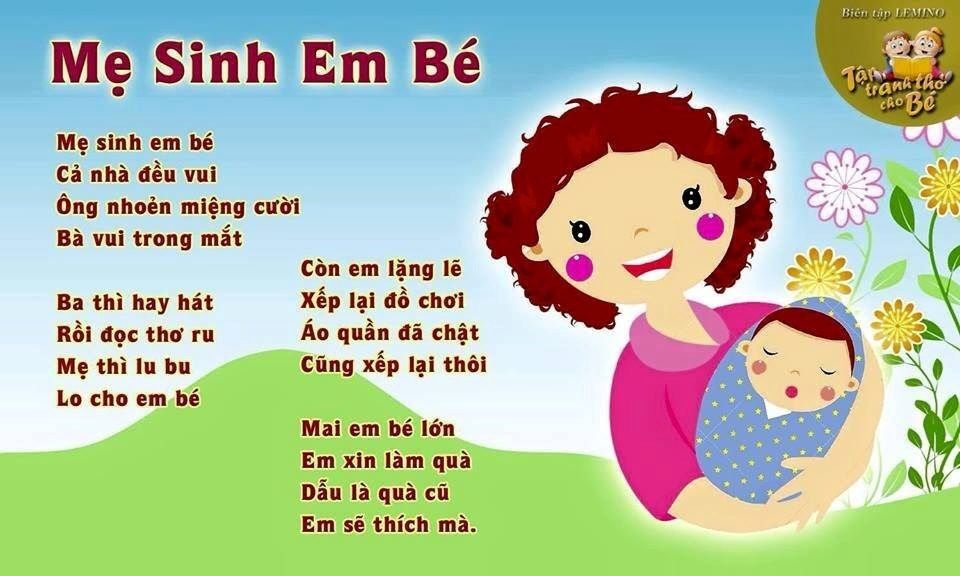 